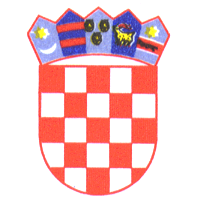 REPUBLIKA HRVATSKA ISTARSKA ŽUPANIJAGRAD BUZETUpravni odjel za financije i gospodarstvoKlasa: 400-01/21-01/6Urbroj: 2106/01-06/01-21-2Buzet, 19. veljače 2021.JLS – GRAD BUZET				Razina: 23, Razdjel: 000							Matični broj: 02545853							RKP: 36241							Djelatnost: 8411							OIB:77489969256IBAN: HR3424020061804300005 BILJEŠKEza razdoblje od 01. siječnja do 31. prosinca  2020. godineUZ KONSOLIDIRANE FINANCIJSKE  IZVJEŠTAJE PRORAČUNA GRADA BUZETA ZA 2020. GODINUI OPĆI DIOZakonom o proračunu (Narodne novine br.87/08., 136/12. i 15/15.) i Pravilnikom o financijskom izvještavanju u proračunskom računovodstvu (Narodne novine, broj 3/15., 93/15., 135/15., 2/17., 28/17., 112/18  i 126/19) propisana je obveza sastavljanja i podnošenja godišnjeg financijskog  izvještaja o izvršenju proračuna tekuće proračunske godine na donošenje predstavničkom tijelu jedinice lokalne i područne (regionalne) samouprave.Na sadržaj godišnjeg financijskog izvještaja o izvršenju proračuna primjenjuju se odredbe članka 108. Zakona o proračunu.Navedenim člankom utvrđeno je da godišnji financijski izvještaj o izvršavanju proračuna sadrži:Opći dio proračuna koji čini Račun prihoda i rashoda i Računa financiranja na razini odjeljka ekonomske klasifikacije,Posebni dio proračuna po organizacijskoj i programskoj klasifikaciji te razini odjeljka ekonomske klasifikacije,Izvještaj o zaduživanju na domaćem i stranom tržištu novca i kapitala,Izvještaj o korištenju proračunske zalihe,Izvještaj o danim jamstvima i izdacima po državnim jamstvima,Obrazloženje ostvarenja prihoda i primitaka, rashoda i izdatakaFinanciranje javnih rashoda u  2020. godine izvršeno je temeljem Proračuna Grada Buzeta  (''Službene novine Grada Buzeta'', broj 10/19., 05/20., 09/20., 12/20., i 14/20.) .U konsolidirana financijska izvješća razine 23 osim Grada Buzeta uključeni su i prihodi četiri proračunska korisnika (Dom za starije osobe, Dječji vrtić, Pučko otvoreno učilište i Javna vatrogasna postrojba) te 11 Mjesnih odbora.U  tekućoj godini ostvareni su ukupni prihodi i primici u iznosu 50.694.400,03 kune sa viškom prihoda iz 2019. godine, a ukupni rashodi u iznosu od 46.833.641,67 kuna, iz čega slijedi da je Grad Buzet ostvario  ukupno 3.860.758,36 kuna viška prihoda. RAČUN ZADUŽIVANJA/FINANCIRANJAU 2020. godini nije bilo danih zajmova i primljenih otplata. U 2020. godini nije bilo primljenih robnih zajmova i financijskih najmova. U 2020. godini realizirani su primici od dugoročnog kreditnog zaduženja u iznosu od 5.225.000,00 kuna , otplate nije bilo budući da otplata kredita započinje u 2021. godini. Temeljem Pravilnika o proračunskom računovodstvu i računskom planu (Narodne novine, broj 124/14, 115/15, 87/16, 3/18 i 126/19) i Pravilnika o financijskom izvještavanju u proračunskom računovodstvu (Narodne novine, broj 3/15., 93/15., 135/15., 2/17., 28/17., 112/18. i 126/19.), financijski izvještaji Proračuna Grada Buzeta za 2020. godinu sadrže:Bilancu sa stanjem na datum 31. prosinca 2020. godine,Izvještaj o prihodima i rashodima, primicima i izdacima za razdoblje od 01. siječnja do 31. prosinca 2020. godine,Izvještaj o rashodima prema funkcijskoj klasifikaciji za razdoblje od 01. siječnja do 31. prosinca 2020. godine,Izvještaj o promjenama u vrijednosti i obujmu imovine i obveza za razdoblje od 01. siječnja do 31. prosinca 2020. godine,Izvještaj o obvezama za razdoblje od 01. siječnja do 31. prosinca 2020. godine,Bilješke.Bilješke uz Bilancu (BIL)AOP 001 (Imovina)  – Bilančna vrijednost imovine Grada Buzeta prema konsolidiranom financijskom izvještaju na dan 31.12.2020. godine iznosi 329.228.591 kuna i za 3,5 % je veća u odnosu na stanje na dan 01.01.2020. godine.Grad Buzet ……………………………………310.798.406,00 kunaJavna vatrogasna postrojba ……………………..497.069,00 kunaDječji vrtić ……………………………….……….7.336.202,00 kunaDom za starije osobe ……………………………..674.686,00 kunaPučko otvoreno učilište …………………………9.859.707,00 kunaMjesni odbori…………………………………………62.521,00 kunaZa ispravak vrijednosti dugotrajne imovine korištene su stope propisane prema važećem Pravilniku o proračunskom računovodstvu i računskom planu (Narodne novine, broj 124/14, 115/15, 87/16, 3/18 i 126/19).AOP 010 ( Poslovni objekti )- povećanje za 28,1 % posljedica je dovršetka kapitalnog projekta dogradnje i rekonstrukcije zgrade Dječjeg vrtića.AOP 013 ( ispravak vrijednosti građevinskih objekata) – povećan je za 9,8 % kao posljedica ispravka vrijednosti za 2020. godinu.AOP 063 (financijska imovina) – financijska imovina na dan 31.12.2020. godine iznosi 38.215.468,00 kuna i za 1,4 % je manja u odnosu na početno stanje.Bilančne vrijednosti financijske imovine raspoređene su: Grad Buzet ……………………………………36.072.887,00 kunaJavna vatrogasna postrojba ……………………367.408,00 kunaDječji vrtić ……………………………….………..943.854,00 kunaDom za starije osobe ……………………………509.733,00 kunaPučko otvoreno učilište …………………………273.851,00 kunate na Mjesne odbore.Proračunski korisnici Grada Buzeta imaju otvorene vlastite transakcijske račune za redovno poslovanje na koje se temeljem podnesenih zahtjeva doznačuju sredstva.AOP 141 (Potraživanja za prihode poslovanja) – potraživanja za prihode poslovanja na dan 31.12.2020. godine iznose 3.859.179,00 kuna i za 11,8 % su veća u odnosu na početno stanje.Grad Buzet …………………………………..…3.487.437,00 kunaJavna vatrogasna postrojba …………………….…4.197,00 kunaDječji vrtić ……………………………….………...111.180,00 kunaDom za starije osobe …………………………….204.093,00 kunaPučko otvoreno učilište …………………………...52.272,00 kunaPotraživanja Grada Buzeta sadrže i potraživanja za ''tuđe'' prihode odnosno dio zajedničkog prihoda od naknade za legalizaciju nezakonito izgrađenih zgrada, zakupa poljoprivrednog zemljišta u vlasništvu RH i spomeničke rente koji će se uplatiti u državni odnosno u županijski proračun, a evidencijski se vode u Gradu.AOP 169 (Obveze) – obveze na dan 31. prosinca 2020. godine prema konsolidiranom financijskom izvještaju iznose 9.745.572,00 kuna i za 191,9 % su veće u odnosu na 01.01.2020. godine.Grad Buzet ……………………………………….8.163.475,00 kunaJavna vatrogasna postrojba ……………………...322.400,00 kunaDječji vrtić ……………………………….………….794.045,00 kunaDom za starije osobe ……………………………...295.879,00 kunaPučko otvoreno učilište ……………………………163.357,00 kunaMjesni odbori …………………………………..……..6.416,00  kunaNavedeno povećanje obveza u odnosu na 01.01.2020. ponajviše je posljedica obveze za kredite od kreditnih institucija zbog dugoročnog zaduženja u iznosu od 5.225.000,00 kuna.AOP 229  (vlastiti izvori) -  vlastiti izvori na dan 31.12.2020. godine iznose ukupno 319.483.019,00 kuna i za 1,5 % veći su u odnosu na početno stanje.Grad Buzet ……………………………………….302.634.931,00 kunaJavna vatrogasna postrojba …………………….......174.669,00 kunaDječji vrtić ……………………………….………..…6.542.157,00 kunaDom za starije osobe ………………………………...378.808,00 kunaPučko otvoreno učilište …………………………….9.696.350,00 kunaMjesni odbori …………………………………………...56.104,00 kunaAOP 239 ( višak prihoda poslovanja) i AOP 243 (manjak prihoda poslovanja) – višak prihoda poslovanja na dan 31.12.2020. godine iznosi 3.860.758,00 kuna i za 29,6 % je manji u odnosu na početno stanje.Grad Buzet ………………………………………....3.538.748,00  kunaJavna vatrogasna postrojba ……………………........40.810,00  kunaDječji vrtić ……………………………….………..…….37.899,00 kunaDom za starije osobe …………………………….…..…9.760,00 kunaPučko otvoreno učilište ………………………………..53.892,00 kunaMjesni odbori ……………………………………….…179.649,00 kunaVišak prihoda poslovanja Grada Buzeta od 3.860.758,00 kuna sastoji se od viška prihoda poslovanja 11 Mjesnih odbora u iznosu od 179.649,00 kuna, viška prihoda poslovanja 4 proračunska korisnika (Dječji vrtić, JVP; POU i Dom za starije osobe) u iznosu od  142.362,00 kuna i viška prihoda poslovanja Grada Buzeta u iznosu od 3.538.748,00 kuna.Bilješke uz Izvještaj o prihodima i rashodima, primicima i izdacima (obrazac PR-RAS)U konsolidiranom financijskom izvještaju prihodi i rashodi, primici i izdaci Grada Buzeta uvećani su za vlastite prihode, pomoći i donacije proračunskih korisnika, odnosno rashode i izdatke koje su proračunski korisnici financirali iz navedenih sredstava.U nastavku se obrazlaže kretanje prihoda i rashoda u odnosu na prethodnu godinu:AOP 001 (prihodi poslovanja) – ostvareni su 2,6 % više u odnosu na prethodno izvještajno razdoblje te iznose 39.338.801,00 kuna. Povećanje se u najvećem dijelu odnosi na ostvarene prihode tj. kapitalne pomoći od institucija i tijela EU u iznosu 3.603.484,00 kuna, a što se odnosi na priznavanje prihoda po primljenom predujmu kao kapitalna pomoć za Poduzetnički inkubator Verzi, te za dobivenu kapitalnu pomoć APPRRR za rekonstrukciju i dogradnju Dječjeg vrtića u iznosu 2.956.800,00 kuna u okviru skupine Pomoći proračunu iz drugih proračuna.U nastavku su prihodi Grada Buzeta i proračunskih korisnika u kojima su eliminirani prihodi iz nadležnog proračuna za financiranje rashoda poslovanja i nabavu nefinancijske imovine:Grad Buzet ……………………………………….....34.571.938,00 kunaJavna vatrogasna postrojba …………………….........269.981,00 kunaDječji vrtić ……………………………….……………1.055.369,00 kuneDom za starije osobe …………………………….….2.972.305,00 kunaPučko otvoreno učilište …………………………….. ..469.208,00 kunaAOP 148 (rashodi poslovanja) – rashodi poslovanja ostvareni su u ukupnom iznosu od 31.051.605,00  kuna odnosno na razini prethodne godine (smanjenje od 8,4 %). AOP 632 (manjak prihoda i primitka) – ukupni ostvareni prihodi i primici u tekućoj godini bili su manji od ostvarenih rashoda i izdataka za isto obračunsko razdoblje te je ostvaren manjak prihoda i primitaka tekuće godine na dan 31.12.2020. godine koji iznosi  1.621.258,00 kuna.AOP 633 (višak prihod i primitaka – preneseni) – preneseni višak prihod iz prethodne godine iznosi 5.482.016,00 kuna.AOP 635 (višak prihoda i primitka raspoloživ u slijedećem razdoblju) - višak prihoda raspoloživ u slijedećem razdoblju  iznosi 3.860.758,00 kuna i za 29,6 % je manji u odnosu na početno stanje.Grad Buzet ………………………………………....3.538.748,00  kunaJavna vatrogasna postrojba …………………….........40.810,00  kunaDječji vrtić ……………………………….………..……..37.899,00 kunaDom za starije osobe …………………………….……...9.760,00 kunaPučko otvoreno učilište ……………………………..…53.892,00 kunaMjesni odbori ………………………………………….179.649,00 kunaBilješke uz Izvještaj o rashodima prema funkcijskoj klasifikacijiUkupni rashodi poslovanja i rashodi za nabavu nefinancijske imovine u iznosu od 46.833.642,00 kuna raspoređeni su prema funkcijskoj klasifikaciji kako slijedi:01 Opće javne usluge …………………..6.260.121,00 kuna02 Obrana ……………………….003 Javni red i sigurnost …………………3.751.198,00 kuna04 Ekonomski poslovi…………………….1.957.224,00 kuna05 Zaštita okoliša………………………….1.991.114,00 kuna06 Usluge unapređenja stanovanja i zajednice……5.014.791,00 kuna07 Zdravstvo ………………………417.096,00 kuna08 Rekreacija, kultura i religija …………………4.003.922,00 kuna09 Obrazovanje……………………18.159.672,00 kuna10 Socijalna zaštita……………….5.278.504,00 kunaRashodi za obrazovanje povećani su za 157,00 % u odnosu na 2019. godinu zbog dovršetka kapitalnog projekta rekonstrukcije i dogradnje Dječjeg vrtića.Ukupni rashodi po funkcijskog klasifikaciji raspoređeni su po korisnicima:Grad Buzet ………………………………………....32.354.069,00  kunaJavna vatrogasna postrojba …………………….....3.253.848,00  kunaDječji vrtić ……………………………….………..….4.888.474,00  kunaDom za starije osobe …………………………….…4.910.573,00  kunaPučko otvoreno učilište ………………………….…1.426.678,00  kunaBilješke uz Promjene u vrijednosti i obujmu imovine i obvezaPromjene u vrijednosti i obujmu imovine (AOP 001) su iskazane kroz smanjenje u obujmu imovine za 566.231,00 kuna, a odnose se na smanjenje potraživanja za prihode poslovanja zbog otpisa potraživanja za tvrtke koje su prestale sa radom zbog stečaja ili likvidacije u iznosu od 103.112,62 kuna te smanjenje zbog otpisa potraživanja za komunalni doprinos, naknade, zakup poslovnih prostora i javnih površina kao pomoć za prevladavanje poteškoća u poslovanju zbog epidemije virusa COVID-19. Evidentirano je i iznos povećanja u vrijednosti i obujmu imovine kroz iznos od 554.052,00 kune što se odnosi na proračunskog korisnika Pučko otvoreno učilište, a u najvećem dijelu se odnosi na projekt digitalizacije kina koji je realiziran tijekom 2020. godine.Bilješke uz Izvještaj o obvezama za razdoblje od 01. siječnja do 31. prosinca 2020. godineAOP 001 (stanje obveza 1. siječnja) – stanje obveza na početku razdoblja iznosi 3.136.446,00 kuna.Grad Buzet ………………………………………......1.949.608,00  kunaJavna vatrogasna postrojba ……………………........220.797,00  kunaDječji vrtić ……………………………….………..…….518.150,00  kunaDom za starije osobe …………………………….……360.503,00  kunaPučko otvoreno učilište ……………………….,….…….62.964,00 kunaMjesni odbori ………………………………………………24.424,00 kuna AOP 036 (stanje obveza na kraju izvještajnog razdoblja) – stanje obveza na kraju izvještajnog razdoblja iznosi 9.349.866,00 kuna i više je za 198,1 % nego na početku izvještajnog razdoblja. Grad Buzet ………………………………………......8.163.476,00  kunaJavna vatrogasna postrojba ……………………........322.400,00  kunaDječji vrtić ……………………………….………..…….459.045,00  kunaDom za starije osobe …………………………….……295.879,00  kunaPučko otvoreno učilište ……………………….,………102.650,00 kunaMjesni odbori ……………………………………………....6.416,00 kuna Od toga je dospjelo 106.478,00 kuna, a nedospjelo 9.243.388,00 kuna.Dospjele obveze odnose se na:obveze za materijalne rashode u iznosu od 75.045,00 kuna,ostale tekuće obveze u iznosu od 6.233,00 kunaobveze za nabavu nefinancijske imovine u iznosu od 25.200,00 kuna.Nedospjele obveze odnose se na :obveze za rashode poslovanja u iznosu od 2.709.940,00 kuna,obveze za nabavu nefinancijske imovine u iznosu od 1.308.448,00 kuna,obveze za financijsku imovinu u iznosu od 5.225.000,00 kuna.									PROČELNICA							                       Martina ZlatićPREGLED SUDSKIH SPOROVA U 2020. GODINI ( GRAD BUZET )Izvršenje 2019.Tekući plan 2020.Izvršenje 2020.Index 2020./2019.IndexA. RAČUN PRIHODA I RASHODAA. RAČUN PRIHODA I RASHODA6Prihodi poslovanja                                                                                  38.336.664,9141.993.451,2439.338.800,85102.61%93.68%7Prihodi od prodaje nefinancijske imovine                                                            4.045.252,92604.900,00648.583,4316.03%107.22%3Rashodi poslovanja                                                                                  33.908.956,2733.444.481,2131.051.604,7091.57%92.85%4Rashodi za nabavu nefinancijske imovine                                                             5.215.310,8119.860.885,7815.782.036,97302.61%79.46%RAZLIKA3.257.650,75-10.707.015,75-6.846.257,39-210.16%63.94%B. RAČUN ZADUŽIVANJA/FINANCIRANJAB. RAČUN ZADUŽIVANJA/FINANCIRANJA8Primici od financijske imovine i zaduživanja                                                        -5.225.000,005.225.000,000.0%100.0%5Izdaci za financijsku imovinu i otplate zajmova                                                     0,000,000,000.0%0.0%NETO ZADUŽIVANJE/FINANCIRANJE-5.225.000,005.225.000,000.0%100.0%C. RASPOLOŽIVA SREDSTVA IZ PRETHODNIH GODINAC. RASPOLOŽIVA SREDSTVA IZ PRETHODNIH GODINAC. RASPOLOŽIVA SREDSTVA IZ PRETHODNIH GODINAVIŠAK/MANJAK IZ PRETHODNIH GODINA2.224.365,005.482.015,755.482.015,75246.45%100.0%VIŠAK/MANJAK + NETO ZADUŽIVANJA/FINANCIRANJA + RASPOLOŽIVA SREDSTVA IZ PRETHODNIH GODINA5.482.015,750,003.860.758,3670.43%0.0%REDNI BROJPARNIČNI POSTUPAKZASTUPNIKVISINA POTENCIJALNIH OBVEZA1.P - 411/2016 Republika HrvatskaDenis Jerman5.000,00 kn2.P-379/20 - Karlo Brozić i dr.Denis Jerman3.000,00 kn3.P - 817/16 - Neda RojnićDenis Jerman1.000,00 kn4.P-859/2019 - Mario VivodaDenis Jerman2.000,00 kn5.P-2437/2019 - Zoran Graovac i dr.Denis Jerman5.000,00 kn6.P- 857/18 - Dora SandaljDenis Jerman3.000,00 kn7.P - 920/2019 - Ana Gomojić i dr.Denis Jerman1.000,00 kn8.Psp-77/2019 - Lorena KapustaDenis Jerman10.000,00 kn9.St - 674/16 - Meator d.o.o. (stečaj)Denis Jerman0,00 kn10.St - 5459/16 - Farma vuk. d.o.o. (stečaj)Denis Jerman0,00 kn11.St-455/2017 - Puljanka d.d. (stečaj)Denis Jerman0,00 kn12.P - 423/11 - (Logram) Geoprojekt Sandra Ivić0,00 kn13.P - 256/10 - (Logram) Geoprojekt Sandra Ivić0,00 kn14.P - 255/10 - (Logram) Geoprojekt Sandra Ivić0,00 kn15.St-674/16 - Sagita d.o.o. (stečaj)Sandra Ivić0,00 kn16.St-334/2019 - Grafomarketing d.o.o. (stečaj)Denis Jerman0,00 knREDNI BROJIZVANPARNIČNI POSTUPAKPOSTUPAK1.R1 - 34/11 - Marija Zornada i dr.razvrgnuće suvlasništva500,00 kn2.R1 - 6/2020 - Majda Despinićrazvrgnuće suvlasništva100,00 kn3.R1-86/2020 - Ana Kajin i Ivan Flegorazvrgnuće suvlasništva100,00 kn4.R1-714/2019 - Agora d.o.o. Pularazvrgnuće suvlasništva1.500,00 kn5.R1-126/2020 - Mirjana Draščić i dr.razvrgnuće suvlasništva3.000,00 kn6.R1-131/2020 - Damir Totman i dr.razvrgnuće suvlasništva2.500,00 kn7.R1-132/2020 - Eduard Marionrazvrgnuće suvlasništva2.000,00 kn8.R1-304/2020 - Anita Zornada i dr.razvrgnuće suvlasništva3.000,00 knukupno:42.700,00 kn